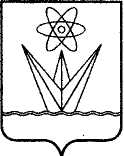 АДМИНИСТРАЦИЯ ЗАКРЫТОГО АДМИНИСТРАТИВНО – ТЕРРИТОРИАЛЬНОГО ОБРАЗОВАНИЯ  ГОРОД ЗЕЛЕНОГОРСК КРАСНОЯРСКОГО КРАЯП О С Т А Н О В Л Е Н И ЕО внесении изменений в муниципальнуюпрограмму «Управление муниципальнымифинансами города Зеленогорска»,утвержденную постановлением Администрации ЗАТО г. Зеленогорскаот 25.11.2021  № 171-п В связи с уточнением объема бюджетных ассигнований, предусмотренных на финансирование муниципальной программы «Управление муниципальными финансами города Зеленогорска», утвержденной постановлением Администрации ЗАТО г. Зеленогорска от 25.11.2021 № 171-п, на основании Порядка формирования и реализации муниципальных программ, утвержденного постановлением Администрации ЗАТО г. Зеленогорска от 06.11.2015 № 275-п, руководствуясь Уставом города Зеленогорска Красноярского края, ПОСТАНОВЛЯЮ:Внести в муниципальную программу «Управление муниципальными финансами города Зеленогорска», утвержденную постановлением Администрации ЗАТО г. Зеленогорска   от 25.11.2021                № 171-п, следующие изменения:В приложении:В паспорте муниципальной программы:- строку 10 изложить в следующей редакции:«                                                                                                                  ».Приложение № 2 изложить в редакции согласно приложению № 1 к настоящему постановлению.Приложение № 3 изложить в редакции согласно приложению № 2 к настоящему постановлению.В приложении № 4:1.1.4.1. Строку 8 паспорта подпрограммы 1 муниципальной программы изложить в следующей редакции:«	».1.1.4.2. Приложение изложить в редакции согласно приложению № 3 к настоящему постановлению.1.1.5. В приложении № 6:1.1.5.1.  Строку 8 паспорта подпрограммы 3 муниципальной программы изложить в следующей редакции:«».1.1.5.2. Приложение изложить в редакции согласно приложению № 4 к настоящему постановлению.2.		Настоящее постановление вступает в силу в день, следующий за днем его опубликования в газете «Панорама», и применяется к правоотношениям, возникшим до 31.12.2023. Глава ЗАТО г. Зеленогорск				   	     	      В.В. ТерентьевПриложение № 1к постановлению АдминистрацииЗАТО г. Зеленогорскот  ________ №  _____Приложение № 2к муниципальной программе«Управление муниципальными финансами города Зеленогорска»Информация о распределении планируемых объемов финансирования по подпрограммам, отдельным мероприятиям муниципальной программы «Управление муниципальными финансами города Зеленогорска»Приложение № 2к постановлению АдминистрацииЗАТО г. Зеленогорскот ________ № _______Приложение № 3к муниципальной программе«Управление муниципальными финансами города Зеленогорска»Информация о распределении планируемых объемов финансирования муниципальной программы «Управление муниципальными финансами города Зеленогорска» по источникам финансированияПриложение № 3к постановлению Администрации          ЗАТО г. Зеленогорскот _________ №  _____Приложение к подпрограмме «Управление муниципальным долгом города Зеленогорска»Перечень мероприятий подпрограммы «Управление муниципальным долгом города Зеленогорска»с указанием объемов средств на их реализацию и ожидаемых результатовПриложение № 4к постановлению Администрации          ЗАТО г. Зеленогорскот _________ №  _____Приложение к подпрограмме «Обеспечение реализации муниципальной программы и прочие мероприятия»Перечень мероприятий подпрограммы «Обеспечение реализации муниципальной программы и прочие мероприятия» с указанием объемов средств на их реализацию и ожидаемых результатов12.03.2024г. Зеленогорск                                                       № 62-п10.Ресурсное обеспечение муниципальной программыОбщий объем бюджетных ассигнований на реализацию муниципальной программы составляет   66 773,60884 тыс. рублей, в том числе по годам:2023 год – 17 809,70884 тыс. рублей; 2024 год – 22 542,9 тыс. рублей;2025 год – 26 421,0 тыс. рублей.Объем средств краевого бюджета составляет 652,8 тыс. рублей, в том числе по годам:2023 год – 630,93 тыс. рублей; 2024 год – 0,0 тыс. рублей;2025 год – 0,0 тыс. рублей.Объем средств местного бюджета составляет 66 142,67884 тыс. рублей, в том числе по годам:2023 год – 17 178,77884 тыс. рублей; 2024 год – 22 542,9 тыс. рублей;2025 год – 26 421,0 тыс. рублей.8.Объемы и источники финансирования подпрограммы Общий объем бюджетных ассигнований за счет средств местного бюджета на реализацию мероприятий подпрограммы составляет   15 362,18022 тыс. рублей, в том числе по годам реализации подпрограммы:2023 год – 4,08022 тыс. рублей; 2024 год – 5 740,0 тыс. рублей;2025 год – 9 618,1 тыс. рублей.8.Объемы и источники финансирования подпрограммы Общий объем бюджетных ассигнований на реализацию мероприятий подпрограммы составляет   51 411,42862 тыс. рублей, в том числе по годам:2023 год – 17 805,62862 тыс. рублей; 2024 год – 16 802,9 тыс. рублей;2025 год – 16 802,9 тыс. рублей.Объем средств краевого бюджета составляет 630,93 тыс. рублей, в том числе по годам:2023 год – 630,93 тыс. рублей; 2024 год – 0,0 тыс. рублей;2025 год – 0,0 тыс. рублей.Объем средств местного бюджета составляет 50 780,49862 тыс. рублей, в том числе по годам:2023 год – 17 174,69862 тыс. рублей; 2024 год – 16 802,9 тыс. рублей;2025 год – 16 802,9 тыс. рублей.№ п/пСтатус (муниципальная программа, подпрограмма, отдельное мероприятие программы)Наименование программы, подпрограммы, отдельного мероприятия программыНаименованиеглавного распорядителя средств местного бюджета(ГРБС)Код бюджетной классификацииКод бюджетной классификацииКод бюджетной классификацииКод бюджетной классификацииПланируемые объемы финансирования 
(тыс. руб.)Планируемые объемы финансирования 
(тыс. руб.)Планируемые объемы финансирования 
(тыс. руб.)Планируемые объемы финансирования 
(тыс. руб.)№ п/пСтатус (муниципальная программа, подпрограмма, отдельное мероприятие программы)Наименование программы, подпрограммы, отдельного мероприятия программыНаименованиеглавного распорядителя средств местного бюджета(ГРБС)ГРБСРзПрЦСРВР2023 год2024 год2025 годИтого за 2023-2025 годы1.Муниципальная программаУправление муниципальными финансами города Зеленогорскавсего расходные обязательства по программе, в том числе:ХХ0500000000Х17 809,7088422 542,926 421,066 773,608841.Муниципальная программаУправление муниципальными финансами города ЗеленогорскаФинансовое управление005ХХХ17 809,7088422 542,926 421,066 773,608841.1.Подпрограмма 1Управление муниципальным долгом города Зеленогорскавсего расходные обязательства по подпрограмме, в том числеХХ0510000000Х4,080225 740,09 618,115 362,180221.1.Подпрограмма 1Управление муниципальным долгом города ЗеленогорскаФинансовое управление005ХХХ4,080225 740,009 618,115 362,180221.2.Подпрограмма 2Организация и осуществление внутреннего муниципального финансового контроля и контроля в сфере закупок товаров, работ, услуг для обеспечения муниципальных нуждвсего расходные обязательства по подпрограмме, в том числе:ХХХХ0,00,00,00,01.2.Подпрограмма 2Организация и осуществление внутреннего муниципального финансового контроля и контроля в сфере закупок товаров, работ, услуг для обеспечения муниципальных нуждФинансовое управление 005ХХХ0,00,00,00,01.3.Подпрограмма 3Обеспечение реализации муниципальной программы и прочие мероприятиявсего расходные обязательства по подпрограмме, в том числе:ХХ0530000000Х17 805,6286216 802,916 802,951 411,428621.3.Подпрограмма 3Обеспечение реализации муниципальной программы и прочие мероприятияФинансовое управление0050106053008021012024016 197,916621 457,98215 406,41 396,515 406,41 396,547 010,716624 250,98200501060530076870120149,730,00,0149,73№ п/пСтатус(программа, подпрограмма, отдельные мероприятия программы)Наименование муниципальной программы, подпрограммы программы, отдельного мероприятия программыИсточник финансированияПланируемые объемы финансирования (тыс. руб.)Планируемые объемы финансирования (тыс. руб.)Планируемые объемы финансирования (тыс. руб.)Планируемые объемы финансирования (тыс. руб.)№ п/пСтатус(программа, подпрограмма, отдельные мероприятия программы)Наименование муниципальной программы, подпрограммы программы, отдельного мероприятия программыИсточник финансирования2023 год2024 год2025 годИтого за 2023-2025 годы1.Муниципальная программаУправление муниципальными финансами города ЗеленогорскаВсего17 809,7088422 542,926 421,0066 773,608841.Муниципальная программаУправление муниципальными финансами города Зеленогорскав том числе:1.Муниципальная программаУправление муниципальными финансами города Зеленогорскафедеральный бюджет 0,00,00,00,01.Муниципальная программаУправление муниципальными финансами города Зеленогорскакраевой бюджет 630,930,00,0630,931.Муниципальная программаУправление муниципальными финансами города Зеленогорскаместный бюджет17 178,7788422 542,926 421,0066 142,678841.Муниципальная программаУправление муниципальными финансами города Зеленогорскавнебюджетные источники 0,00,00,00,01.1.Подпрограмма 1Управление муниципальным долгом города ЗеленогорскаВсего4,080225 740,09 618,115 362,180221.1.Подпрограмма 1Управление муниципальным долгом города Зеленогорскав том числе:1.1.Подпрограмма 1Управление муниципальным долгом города Зеленогорскафедеральный бюджет 0,00,00,00,01.1.Подпрограмма 1Управление муниципальным долгом города Зеленогорскакраевой бюджет0,00,00,00,01.1.Подпрограмма 1Управление муниципальным долгом города Зеленогорскаместный бюджет4,080225 740,009 618,115 362,180221.1.Подпрограмма 1Управление муниципальным долгом города Зеленогорскавнебюджетные источники 0,00,00,00,01.2.Подпрограмма 2Организация и осуществление внутреннего муниципального финансового контроля и контроля в сфере закупок товаров, работ, услуг для обеспечения муниципальных нуждВсего0,00,00,00,01.2.Подпрограмма 2Организация и осуществление внутреннего муниципального финансового контроля и контроля в сфере закупок товаров, работ, услуг для обеспечения муниципальных нуждв том числе: 1.2.Подпрограмма 2Организация и осуществление внутреннего муниципального финансового контроля и контроля в сфере закупок товаров, работ, услуг для обеспечения муниципальных нуждфедеральный бюджет 0,00,00,00,01.2.Подпрограмма 2Организация и осуществление внутреннего муниципального финансового контроля и контроля в сфере закупок товаров, работ, услуг для обеспечения муниципальных нуждкраевой бюджет0,00,00,00,01.2.Подпрограмма 2Организация и осуществление внутреннего муниципального финансового контроля и контроля в сфере закупок товаров, работ, услуг для обеспечения муниципальных нуждместный бюджет0,00,00,00,01.2.Подпрограмма 2Организация и осуществление внутреннего муниципального финансового контроля и контроля в сфере закупок товаров, работ, услуг для обеспечения муниципальных нуждвнебюджетные источники 0,00,00,00,01.3.Подпрограмма 3Обеспечение реализации муниципальной программы и прочие мероприятияВсего17 805,6286216 802,916 802,951 411,428621.3.Подпрограмма 3Обеспечение реализации муниципальной программы и прочие мероприятияв том числе 1.3.Подпрограмма 3Обеспечение реализации муниципальной программы и прочие мероприятияфедеральный бюджет 0,00,00,00,01.3.Подпрограмма 3Обеспечение реализации муниципальной программы и прочие мероприятиякраевой бюджет 630,930,00,0630,931.3.Подпрограмма 3Обеспечение реализации муниципальной программы и прочие мероприятияместный бюджет17 174,6986216 802,916 802,950 780,498621.3.Подпрограмма 3Обеспечение реализации муниципальной программы и прочие мероприятиявнебюджетные источники   0,00,00,00,0№ п/пНаименование цели, задач, мероприятий подпрограммыНаименование ГРБСКод бюджетной классификацииКод бюджетной классификацииКод бюджетной классификацииКод бюджетной классификацииРасходы 
(тыс. руб.)Расходы 
(тыс. руб.)Расходы 
(тыс. руб.)Расходы 
(тыс. руб.)Ожидаемый результат от реализации подпрограммного мероприятия (в натуральном выражении)№ п/пНаименование цели, задач, мероприятий подпрограммыНаименование ГРБСГРБСРзПрЦСРВР2023 год2024 год2025 годИтого на 2023 – 2025 годы1.Цель подпрограммы: Эффективное управление муниципальным долгом города ЗеленогорскаЦель подпрограммы: Эффективное управление муниципальным долгом города ЗеленогорскаЦель подпрограммы: Эффективное управление муниципальным долгом города ЗеленогорскаЦель подпрограммы: Эффективное управление муниципальным долгом города ЗеленогорскаЦель подпрограммы: Эффективное управление муниципальным долгом города ЗеленогорскаЦель подпрограммы: Эффективное управление муниципальным долгом города ЗеленогорскаЦель подпрограммы: Эффективное управление муниципальным долгом города ЗеленогорскаЦель подпрограммы: Эффективное управление муниципальным долгом города ЗеленогорскаЦель подпрограммы: Эффективное управление муниципальным долгом города ЗеленогорскаЦель подпрограммы: Эффективное управление муниципальным долгом города ЗеленогорскаЦель подпрограммы: Эффективное управление муниципальным долгом города ЗеленогорскаЦель подпрограммы: Эффективное управление муниципальным долгом города Зеленогорска1.1.Задача 1: Сохранение объема и структуры муниципального долга на экономически безопасном уровнеЗадача 1: Сохранение объема и структуры муниципального долга на экономически безопасном уровнеЗадача 1: Сохранение объема и структуры муниципального долга на экономически безопасном уровнеЗадача 1: Сохранение объема и структуры муниципального долга на экономически безопасном уровнеЗадача 1: Сохранение объема и структуры муниципального долга на экономически безопасном уровнеЗадача 1: Сохранение объема и структуры муниципального долга на экономически безопасном уровнеЗадача 1: Сохранение объема и структуры муниципального долга на экономически безопасном уровнеЗадача 1: Сохранение объема и структуры муниципального долга на экономически безопасном уровнеЗадача 1: Сохранение объема и структуры муниципального долга на экономически безопасном уровнеЗадача 1: Сохранение объема и структуры муниципального долга на экономически безопасном уровнеЗадача 1: Сохранение объема и структуры муниципального долга на экономически безопасном уровнеЗадача 1: Сохранение объема и структуры муниципального долга на экономически безопасном уровне1.1.1.Разработка программы муниципальных внутренних заимствований на очередной финансовый год и плановый периодФинансовое управлениеХХХХХХХХОбеспечение покрытия дефицита местного бюджета за счет заемных средств (100 %)1.2.Задача 2: Соблюдение ограничений по объему муниципального долга и расходам на его обслуживание, установленных законодательствомЗадача 2: Соблюдение ограничений по объему муниципального долга и расходам на его обслуживание, установленных законодательствомЗадача 2: Соблюдение ограничений по объему муниципального долга и расходам на его обслуживание, установленных законодательствомЗадача 2: Соблюдение ограничений по объему муниципального долга и расходам на его обслуживание, установленных законодательствомЗадача 2: Соблюдение ограничений по объему муниципального долга и расходам на его обслуживание, установленных законодательствомЗадача 2: Соблюдение ограничений по объему муниципального долга и расходам на его обслуживание, установленных законодательствомЗадача 2: Соблюдение ограничений по объему муниципального долга и расходам на его обслуживание, установленных законодательствомЗадача 2: Соблюдение ограничений по объему муниципального долга и расходам на его обслуживание, установленных законодательствомЗадача 2: Соблюдение ограничений по объему муниципального долга и расходам на его обслуживание, установленных законодательствомЗадача 2: Соблюдение ограничений по объему муниципального долга и расходам на его обслуживание, установленных законодательствомЗадача 2: Соблюдение ограничений по объему муниципального долга и расходам на его обслуживание, установленных законодательствомЗадача 2: Соблюдение ограничений по объему муниципального долга и расходам на его обслуживание, установленных законодательством1.2.1.Мониторинг состояния объема муниципального долга и расходов на его обслуживание на предмет соответствия ограничениям, установленным Бюджетным кодексом Российской ФедерацииФинансовое управление ХХХХХХХХСоответствие объема муниципального долга и расходов на его обслуживание ограничениям, установленнымБюджетным кодексом Российской Федерации1.3.Задача 3: Обслуживание муниципального долгаЗадача 3: Обслуживание муниципального долгаЗадача 3: Обслуживание муниципального долгаЗадача 3: Обслуживание муниципального долгаЗадача 3: Обслуживание муниципального долгаЗадача 3: Обслуживание муниципального долгаЗадача 3: Обслуживание муниципального долгаЗадача 3: Обслуживание муниципального долгаЗадача 3: Обслуживание муниципального долгаЗадача 3: Обслуживание муниципального долгаЗадача 3: Обслуживание муниципального долгаЗадача 3: Обслуживание муниципального долга1.3.1.Планирование расходов на обслуживание муниципального долга Финансовое управление 005130105100800607304,080225 740,09 618,115 362,18022Обслуживание муниципального долга (100 %)1.3.2.Соблюдение сроков исполнения долговых обязательств города ЗеленогорскаФинансовое управлениеХХХХХХХХОтсутствие выплат из местного бюджета, связанных с несвоевременным исполнением долговых обязательств (0)2.В том числе:2.1.Финансовое управление005ХХХ4,080225 740,09 618,115 362,18022№ п/пНаименование цели, задач, мероприятий подпрограммыНаименование ГРБСКод бюджетной классификацииКод бюджетной классификацииКод бюджетной классификацииКод бюджетной классификацииРасходы 
(тыс. руб.)Расходы 
(тыс. руб.)Расходы 
(тыс. руб.)Расходы 
(тыс. руб.)Ожидаемый результат от реализации подпрограммного мероприятия (в натуральном выражении)№ п/пНаименование цели, задач, мероприятий подпрограммыНаименование ГРБСГРБСРзПрЦСРВР2023 год2024 год2025годИтого на 2023-2025 годыОжидаемый результат от реализации подпрограммного мероприятия (в натуральном выражении)1.Цель подпрограммы: Создание условий для эффективного, ответственного и прозрачного управления финансовыми ресурсами в рамках выполнения установленных функций и полномочий, а также повышения эффективности расходов местного бюджетаЦель подпрограммы: Создание условий для эффективного, ответственного и прозрачного управления финансовыми ресурсами в рамках выполнения установленных функций и полномочий, а также повышения эффективности расходов местного бюджетаЦель подпрограммы: Создание условий для эффективного, ответственного и прозрачного управления финансовыми ресурсами в рамках выполнения установленных функций и полномочий, а также повышения эффективности расходов местного бюджетаЦель подпрограммы: Создание условий для эффективного, ответственного и прозрачного управления финансовыми ресурсами в рамках выполнения установленных функций и полномочий, а также повышения эффективности расходов местного бюджетаЦель подпрограммы: Создание условий для эффективного, ответственного и прозрачного управления финансовыми ресурсами в рамках выполнения установленных функций и полномочий, а также повышения эффективности расходов местного бюджетаЦель подпрограммы: Создание условий для эффективного, ответственного и прозрачного управления финансовыми ресурсами в рамках выполнения установленных функций и полномочий, а также повышения эффективности расходов местного бюджетаЦель подпрограммы: Создание условий для эффективного, ответственного и прозрачного управления финансовыми ресурсами в рамках выполнения установленных функций и полномочий, а также повышения эффективности расходов местного бюджетаЦель подпрограммы: Создание условий для эффективного, ответственного и прозрачного управления финансовыми ресурсами в рамках выполнения установленных функций и полномочий, а также повышения эффективности расходов местного бюджетаЦель подпрограммы: Создание условий для эффективного, ответственного и прозрачного управления финансовыми ресурсами в рамках выполнения установленных функций и полномочий, а также повышения эффективности расходов местного бюджетаЦель подпрограммы: Создание условий для эффективного, ответственного и прозрачного управления финансовыми ресурсами в рамках выполнения установленных функций и полномочий, а также повышения эффективности расходов местного бюджетаЦель подпрограммы: Создание условий для эффективного, ответственного и прозрачного управления финансовыми ресурсами в рамках выполнения установленных функций и полномочий, а также повышения эффективности расходов местного бюджета1.1.Задача 1: Повышение качества планирования и управления муниципальными финансами, развитие программно-целевых принципов формирования бюджета, а также содействие совершенствованию кадрового потенциала муниципальной финансовой системы города ЗеленогорскаЗадача 1: Повышение качества планирования и управления муниципальными финансами, развитие программно-целевых принципов формирования бюджета, а также содействие совершенствованию кадрового потенциала муниципальной финансовой системы города ЗеленогорскаЗадача 1: Повышение качества планирования и управления муниципальными финансами, развитие программно-целевых принципов формирования бюджета, а также содействие совершенствованию кадрового потенциала муниципальной финансовой системы города ЗеленогорскаЗадача 1: Повышение качества планирования и управления муниципальными финансами, развитие программно-целевых принципов формирования бюджета, а также содействие совершенствованию кадрового потенциала муниципальной финансовой системы города ЗеленогорскаЗадача 1: Повышение качества планирования и управления муниципальными финансами, развитие программно-целевых принципов формирования бюджета, а также содействие совершенствованию кадрового потенциала муниципальной финансовой системы города ЗеленогорскаЗадача 1: Повышение качества планирования и управления муниципальными финансами, развитие программно-целевых принципов формирования бюджета, а также содействие совершенствованию кадрового потенциала муниципальной финансовой системы города ЗеленогорскаЗадача 1: Повышение качества планирования и управления муниципальными финансами, развитие программно-целевых принципов формирования бюджета, а также содействие совершенствованию кадрового потенциала муниципальной финансовой системы города ЗеленогорскаЗадача 1: Повышение качества планирования и управления муниципальными финансами, развитие программно-целевых принципов формирования бюджета, а также содействие совершенствованию кадрового потенциала муниципальной финансовой системы города ЗеленогорскаЗадача 1: Повышение качества планирования и управления муниципальными финансами, развитие программно-целевых принципов формирования бюджета, а также содействие совершенствованию кадрового потенциала муниципальной финансовой системы города ЗеленогорскаЗадача 1: Повышение качества планирования и управления муниципальными финансами, развитие программно-целевых принципов формирования бюджета, а также содействие совершенствованию кадрового потенциала муниципальной финансовой системы города ЗеленогорскаЗадача 1: Повышение качества планирования и управления муниципальными финансами, развитие программно-целевых принципов формирования бюджета, а также содействие совершенствованию кадрового потенциала муниципальной финансовой системы города Зеленогорска1.1.1.Руководство и управление в сфере установленных функций, в том числе: внедрение современных механизмов организации бюджетного процесса, совершенствование программно-целевых методов планирования расходов бюджета;Финансовое управление0050106053008021012112212924412 387,8169,2183 740,888621 457,98211 732,4130,73 543,31 396,5  11 732,4130,73 543,31 396,5  35 852,61330,61810 827,488624 250,982Доля расходов местного бюджета, формируемых в рамках муниципальных программ (не менее 95 % ежегодно)1.1.1.Руководство и управление в сфере установленных функций, в том числе: внедрение современных механизмов организации бюджетного процесса, совершенствование программно-целевых методов планирования расходов бюджета;Финансовое управление00501060530076870121129115,034,730,00,00,00,0115,034,73Доля расходов местного бюджета, формируемых в рамках муниципальных программ (не менее 95 % ежегодно) обеспечение исполнения местного бюджета по доходам и расходам;Поддержание рейтинга муниципального образования по качеству управления муниципальными финансами не ниже уровня, соответствующего надлежащему качеству (ежегодно).Обеспечение исполнения расходных обязательств муниципального образования не менее чем на 95 % ежегодно развитие кадрового потенциала сотрудников путем направления их на обучающие семинары;Повышение квалификации муниципальных служащих, работающих в Финансовом управлении (не менее 25 % ежегодно) обеспечение формирования и мероприятий подпрограммы исполнения доходов местного бюджета с учетом информации, полученной в рамках взаимодействия с крупнейшими налогоплательщиками города.Исполнение местного бюджета по доходам без учета безвозмездных поступлений к первоначальному бюджету (от 85 % до 110 % ежегодно)- организация и проведение оценки эффективности налоговых расходов бюджета.Своевременное формирование перечня налоговых расходов города Зеленогорска и проведение оценки эффективности налоговых расходов (не позднее установленных сроков ежегодно)1.2.Задача 2: Обеспечение доступа для граждан к информации о местном бюджете и бюджетном процессе в компактной и доступной формеЗадача 2: Обеспечение доступа для граждан к информации о местном бюджете и бюджетном процессе в компактной и доступной формеЗадача 2: Обеспечение доступа для граждан к информации о местном бюджете и бюджетном процессе в компактной и доступной формеЗадача 2: Обеспечение доступа для граждан к информации о местном бюджете и бюджетном процессе в компактной и доступной формеЗадача 2: Обеспечение доступа для граждан к информации о местном бюджете и бюджетном процессе в компактной и доступной формеЗадача 2: Обеспечение доступа для граждан к информации о местном бюджете и бюджетном процессе в компактной и доступной формеЗадача 2: Обеспечение доступа для граждан к информации о местном бюджете и бюджетном процессе в компактной и доступной формеЗадача 2: Обеспечение доступа для граждан к информации о местном бюджете и бюджетном процессе в компактной и доступной формеЗадача 2: Обеспечение доступа для граждан к информации о местном бюджете и бюджетном процессе в компактной и доступной формеЗадача 2: Обеспечение доступа для граждан к информации о местном бюджете и бюджетном процессе в компактной и доступной формеЗадача 2: Обеспечение доступа для граждан к информации о местном бюджете и бюджетном процессе в компактной и доступной форме1.2.1.Наполнение и поддержание в актуальном состоянии рубрики «Открытый бюджет» на официальном сайте Финансовое управлениеХХХХХХХХПериодичность обновления информации, представленной в рубрике «Открытый бюджет» на официальном сайте (100 % ежегодно).Подготовка информации о местном бюджете и отчёте о его исполнении в компактной и доступной для широкого круга заинтересованных пользователей форме (100 % ежегодно) 2.В том числе:2.1.Финансовое управление005ХХХ17 805,6286216 802,916 802,951 411,42862